＜回答先＞　富山県環境保全課水質保全係　行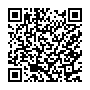 ①ウェブ　https://shinsei.pref.toyama.lg.jp/q4vBziJ②メール　akankyohozen@pref.toyama.lg.jp（本紙を添付して添付）水質汚濁実態調査票　（令和５年度実績）問１　排水実態について、次の２つから該当するものを選び「○」をご記入ください。問２　令和５年度における排水口ごとの、排出先や排水量、水質をご記入ください。※　排水口の数が多く記入欄が不足する場合は、本紙をコピーしてご使用ください。値の増減　排水量、汚濁負荷量（排水量×水質）が前年度から20%以上増減した場合は、理由をご記入ください。（○○工程の廃止、排水処理能力の増強など）問３　窒素、りん、ＢＯＤなどの排出抑制対策について、該当するものを選び「○」をご記入ください。　その他を回答した場合は、実施している対策をご記入ください。問４　（問４は貴事業場が畜産業若しくは旅館業の場合又はし尿処理施設若しくは下水道終末処理施設を有する場合にご回答ください。該当しない場合は問５にお進みください。）①　令和５年度における排水口ごとの、大腸菌群数の濃度をご記入ください。②　大腸菌群数低減対策の実施状況について、該当するものを選び「○」をご記入ください。　その他を回答した場合は、実施している対策をご記入ください。問５　清掃活動や森づくり活動などの環境保全活動について、該当するものを選び「○」をご記入ください。なお、県環境保全課公式X「とやまの水環境」（https://twitter.com/toyamanomizu）で、事業者の環境保全活動について情報発信をしています。掲載を希望する場合等、県環境保全課水質保全係にご連絡ください。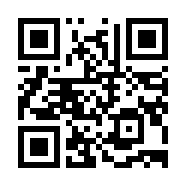 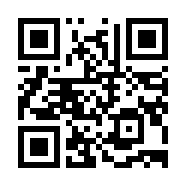 その他を回答した場合は、取り組んでいる環境保全活動をご記入ください。※　来年度調査について、ペーパーレス化（電子メールによる依頼）が可能か、紙媒体での送付を希望するかについてご回答ください。また、ペーパーレス化可能な場合、案内メールを送付する部署・メールアドレスをご記入ください。調査は以上です。ご協力くださりありがとうございました。工場・事業場名工場・事業場名所在地所在地担当者情報所属部署担当者情報担当者名担当者情報電話番号担当者情報メールアドレス排水（雨水を除く。）を公共用水域に排出し、排水量が50m3/日以上①⇒　問２にお進みください。排水（雨水を除く。）を公共用水域に排出し、排水量が50m3/日未満② ⇒　問３にお進みください。排水口名称排出先（河川・湖沼・海域等）の名称排水量（m3/日）水質（mg/L）水質（mg/L）水質（mg/L）水質（mg/L）排水口名称排出先（河川・湖沼・海域等）の名称排水量（m3/日）ＣＯＤＢＯＤ全窒素全りん123排出抑制対策を実施している。（内容をご記入ください。）生産プロセスの改善（原材料の変更、製造方法の改善など）①排出抑制対策を実施している。（内容をご記入ください。）排水処理方法・設備の改善②排出抑制対策を実施している。（内容をご記入ください。）排水の循環利用（リサイクル）③排出抑制対策を実施している。（内容をご記入ください。）下水道への接続④排出抑制対策を実施している。（内容をご記入ください。）その他⑤排出抑制対策を実施していない。排出抑制対策を実施していない。⑥排水口名称大腸菌群数濃度（個／㎤）123大腸菌群数低減対策を実施している。塩素消毒①大腸菌群数低減対策を実施している。その他②大腸菌群数低減対策を実施していない。大腸菌群数低減対策を実施していない。③環境保全活動を実施している。事業場周辺・用水路・海岸などの清掃活動①環境保全活動を実施している。水源地域などでの森づくり活動②環境保全活動を実施している。地域住民などへの環境教育・普及啓発活動③環境保全活動を実施している。その他④環境保全活動を実施していない。環境保全活動を実施していない。⑤ペーパーレス化の可否可　・　否（可の場合）担当部署（可の場合）メールアドレス